DETERMINATION OF EFFECT OF WELD REGION ON SPRINGBACK OF               TWB’S IN V-BENDING OPERATION AND IT’S FEA  ANALYSIS  USING ABAQUSA Major Dissertation Submitted in partial fulfillment of the Requirements for the award of the degree ofMaster of EngineeringInProduction EngineeringByK.V.R.S.PRASANTH(University Roll No:9057)Session 2009-11Under the Supervision of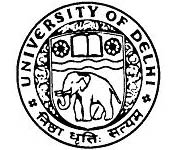 Delhi College of EngineeringDepartment of Mechanical EngineeringUniversity of DelhiDelhi-110042 STUDENTS’ DECLERATION          I, hereby declare that the dissertation entitled “DETERMINATION OF EFFECT OF WELD REGION ON SPRINGBACK OF TWB’S IN V-BENDING OPERATION AND IT’S FEA  ANALYSIS  USING ABAQUS”, being presented here in the partial fulfillment for the award of the Degree of Master of Engineering (Production Engineering), is an authentic record of my own work carried out by me under the guidance and supervision of Mr.Vijay Gowtham,Asst Professor , Department of Mechanical Engineering, Delhi College of Engineering, Delhi.I, further declare that the dissertation has not been submitted to any other Institute/University for the award of any degree or diploma or any other purpose whatsoever.June, 2011                                                           K.V.R.S.PRASANTH                                                                            University Roll no. 9057                                                                                          Master of Engineering                                                                                           (Production  Engineering)CERTIFICATEThis is to certify that the dissertation entitled “DETERMINATION OF EFFECT OF WELD REGION ON SPRINGBACK OF TWB’S IN V-BENDING OPERATION AND IT’S FEA  ANALYSIS  USING ABAQUS”, submitted by Mr.K.V.R.S.PRASANTH, 03/pro/09, (University Roll. No.9057)  in partial fulfillment of the requirements for the award of the Degree of Master of Engineering in Production Engineering, is an authentic record of student’s own work carried out by him under our guidance and supervision.This is also certified that this dissertation has not been submitted to any other Institute/University for the award of any degree or diploma.      Mr.Vijay Gowtham                                       Mr.Girish Kumar                  Asst Professor                                               Asst ProfessorDepartment of Mechanical EngineeringUniversity of DelhiDelhi-110042, INDIA2011ACKNOWLEDGEMENTIt is distinct pleasure to express my deep sense of gratitude and indebtedness to my learned supervisor Mr.Vijay Gowtham, and Mr. Girish kumar, for his invaluable guidance, encouragement and patient review. His continuous inspiration only has made me complete this major dissertation. I would like to thank Mr.Gupta, Mr. Pradeep & Mr.Ajay kumar for extending their kind support and sharing their valuable time for the completion of the project.I am thankful to my all teachers, classmates and friends for their unconditional support and motivation during this project. It is a great opportunity for me to extend my heartiest felt gratitude to everybody who helped me throughout the course of this dissertation in anyway.                                                                                             K.v.r.s.Prasanth      ME (Production)                                                                                                 Univ. Roll no:9057CONTENTS                                                                                                                               Page no.									                     Certificate                                                                                                    i                    Acknowledgement                                                                                       ii                    Abstract                                                                                                        iii-iv                    Contents                                                                                                       v-vii                    Nomenclature                                                                                               viii                    List of Figures                                                                                               ix-x                    List of Tables                                                                                                 x-xi                  Chapter 1 :  INTRODUCTION                                                                       1-9                                           1.1 Sheet Metal Forming operations                                                                 1-3                                                                                          	1.3  Bending                                                                                                4-9                                1.3.1 Design rules                                                                                    7	            1.3.2 Motivation                                                                                      8-9	       1.4   V-Bending                                                                                            9                           1.5  Spring Back                                                                                           10-13                                     1.5.1  Factors affecting Spring back                                                    10                                     1.5.2  Why Spring Back occurs                                                           11-12                                           1.5.3  Compensation of springback                                                      12-13 	 1.5.4 positive and negative spring back                                              13                            1.6    TWB                                                                                                    13-15                                      1.6.1  Def  of  TWB                                                                            13	1.6.2  Applications and advantages of TWB                                       14-15                                      1.6.3  Gauge of sheet                                                                            16                         1.8    Manufacturing of TWB                                                                         16-19                                       1.8.1  GTAW                                                                                     16-17                                        1.8.2   Laser welding                                                                        17-18                                         1.8.3   HAZ                                                                                     18-19Chapter 2   LITERATURE REVIEW                                                                          20-24                    2.1   Bending theories                                                                                      20                         2.2 Bending of TWB                                                                                       21                    2.4 Springback in V-bending                                                                           22                   2.5  Springback of TWB’s in V-bending                                                          22-23                    2.6  Motivation and problem defn                                                                   23-24                    2.7  Objectives                                                                                                  24           Chapter 3    Methodology                                                                                                25-57                    3.1 Material selection                                                                                       25                          3.2  Preparation of TWB’s                                                                                26-28                             3.1.2   Stress relieving                                                                         28                              3.1.3 Microstructure of TWB         	 29-30                     3.2  Determination of mech properties                                                  31-32                       3.3   Experimental observation  of springback                                  33-35                              3.3.1    Experimental setup                                                         33                               3.3.2    Fabrication of tools                                                        33-35                      3.4    Test procedure                                                                            36-37                                3.4.1   Measurement of spring back angle                                  36                       3.5   Finite element methods in sheet forming                                     37-55                               3.5.1       Part module                                                                     39-41                                3.5.1.2    Property module                                                             42-43                              3.5.1.3     Assembly module                                                             43-45                              3.5.1.4     Step module                                                                       46-49                              3.5.1.5     Interaction module                                                             49-51                              3.5.1.6     Load module                                                                      51-53                              3.5.1.7     Mesh module                                                                      53-54                              3.5.1.8     Job module                                                                           54-55                               3.6     HAZ determination                                                                   55-57                                        3.6.1   Micro-Hardness test                                                         55-56                                         3.6.2  MVH auto                                                                         56-57 Chapter 4    RESULTS AND DISCUSSION                                                              58-72                    4.1  Mechanical properties of sheet metal                                                    58-60                    4.2  Spring back results                                                                                60-64                      4.3   Finite element simulations                                                                   64-69                        4.3.1 Comparison of experimental and simulation results                    67-69                                                             4.4  Analysis of weld region                                                               70-72    Chapter  5  CONCLUSIONS                                                                                        73-74                          5.1 Future scope  	74References 	75-76                                         NomenclatureE                                                                            Youngs modulus of elasticityKs                                                                       Springback ration                                                                          Strain hardening coeffe                                                                           eng straint1                                                                          thick of thinner sheett2                                                                          thick of thicker sheetα1                                                                         Initial angle before springback  α2                                                                        angle after springbackr                                                                           Initial radius before springback                          r1                                                                         Final radius   after unloadingHV                                                                      Hardness by vickers    d                                                                           mean of 2 diagonals of indentationHT                                                                       Heat treated                     LW                                                                     Laser weldingGTAW                                                                gas tungsten  arc welding                             LIST OF FIGURESList of tables	Table 3.1                      Chemical composition of sheet                                      25         Table 3.2                       Specification of MVH auto                                            57          Table 4.1                      Mechanical properties of base metal                              58          Table 4.2                      Mechanical properties of TWB                                      60           Table 4.3                      Variation of Experimental springback values with bend radius      63-64               Table 4.4                      Springback values of v-bent specimens                           64                    Table 4.5                      Comparison of springback from experimental and simulation methods    67-68       Mr.Vijay Gowtham               Mr.Girish Kumar        (Asstt Professor)                       (Asst professor)                                                Dr. Fig 1.1Fig 1.2               Roll forming     Spinning                                                                                    22Figure 1.3Deep drawing3Figure 1.4Strech forming3Figure 1.5Bending4Figure 1.6Bending stresses6Figure 1.7Types  of bending841         Fig 1.7.2Springback10        Fig 1.7.3        Angle change after springback43       Fig1.7.4Springback explanation by stress strain diagram44       Fig 1.7.5Molecular displacement illustration of Springback44       Fig 1.7.6Springback in V-bending45Fig  1.8Change of stamping procedure                                                                15      Fig 1.8.1GTAW17     Fig  1.8.2HAZ19Figure 3.1Laser beam alignment before starting of welding27      Fig 3.1.1          Transversely welded specimens28      Fig 3.1.2Transverse specimens used in experiments28     Fig 3.1.3Microstructure of GTAW sheets29-30    Fig 3.1.4Laser welded sheet Microstructure30Figure 3.2Tensile specimens31    Fig  3.2.1Subsized specimens31    Fig 3.2.2Stress strain diagram of base metal32Figure 4.22HC emissions v/s Engine Load at 4000 rpm53Figure 4.23HC emissions v/s Engine Load at 4500 rpm53    Fig 3.2.3            Stress strain diagram of TWB32Figure 3.3Die and punch sets used in experiments34     Fig 3.3.1Standard sets used in experiments35Figure 3.4 CMM37     Fig 3.5.1 Blank geometry41    Fig 3.5.2Die geometry41     Fig  3.5.3     Fig 3.5.4     Fig 3.5.5Fig 3.5.6Fig 3.6Fig  4.1                 Fig  4.2                                   Fig 4.3            Fig 4.4.1           Fig 4.4.2           Fig 4.4.3           Fig 4.4.4 Fig 4.5Fig 4.6Fig 4.7Fig 4.8Material editor                                                   42V-bending assembly                                          45Contact property                                                51Mesh element editor                                          54Vickers pyramid diamond indenter indentation     56 Tensile tested specimen, (b)  UTM   59V-bent specimens                                          61Angle measured                                             62Springback of bend radius 5.3mm                 65Springback of bend radius 8.65mm               65 Springback of bend radius 10.95mm             66Springback of bend radius 12mm                  66                     Comparison of experimental and simulation springback values                                                             69Vickers pyramid indenatation                        70      Vickers pyramid measurement                      71Hardness variation                                          71                                                                                                                                                                           